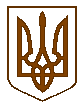 Баришівська  селищна  радаБроварського  районуКиївської  областіВиконавчий комітетР О З П О Р Я Д Ж Е Н Н Я                                08.10.2021                              		   	                                       № 176-03-03Про проведення засідання виконавчогокомітету Баришівської селищної ради            Відповідно до ст. 53 Закону України «Про місцеве самоврядування в Україні»:Скликати засідання виконавчого комітету Баришівської селищної ради 19.10.2021 об 09.00.  Місце проведення – актова зала приміщення Баришівської селищної ради ( смт Баришівка, вул. Центральна, 27 ).На розгляд виконавчого комітету  винести питання:Про схвалення звіту про виконання бюджету селищної ради за 9 місяців 2021 року.2.2 Про роботу управляючих компаній з надання житлово-комунальних послуг жителям багатоквартирних будинків.2.3. Про організацію  та проведення конкурсу з визначення  виконавця послуг з поводження з побутовими відходами на території Баришівської селищної ради.2.4. Про затвердження оновленої мережі закладів освіти на 2021-2022 н.р.2.5. Про проведення конкурсу на посаду керівника комунального закладу загальної середньої освіти Баришівської селищної ради.  2.6.Про організацію літнього відпочинку та оздоровлення дітей.Питання соціального захисту населення.Розгляд заяв.Про надання матеріальної допомоги.Про надання згоди на відключення від мереж  ЦО  і ГВП квартири та влаштування індивідуального (автономного) опалення квартири.Про надання згоди на знесення зелених насаджень.   Різне.Контроль за виконанням розпорядження покласти на керуючу справами (секретаря ) виконкому Нестерову О.М..Селищний  голови             ( підпис)                           Олександр ВАРЕНІЧЕНКО